Внутригородское муниципальное образование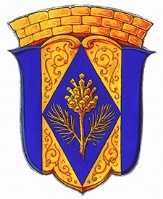 Санкт-Петербурга поселок КомаровоМУНИЦИПАЛЬНЫЙ СОВЕТ ПЯТОГО СОЗЫВАРЕШЕНИЕ20  февраля  2019 года	                        №  2-1О порядке общественного обсуждения проектов программы «ЖКХ и  городская среда»  на территории внутригородского муниципального образования Санкт-Петербурга поселок КомаровоВ целях реализации приоритетного проекта «ЖКХ и городская среда» муниципальный совет РЕШИЛ:1.	Утвердить Порядок общественного обсуждения проекта программы «ЖКХ и городская среда» на территории внутригородского муниципального образования Санкт-Петербурга поселка Комарово, согласно приложению № 1.2.	Утвердить Положение об общественной комиссии проекта «ЖКХ и городская среда» на территории внутригородского муниципального образования Санкт-Петербурга поселок Комарово, согласно приложению № 2.3.	Контроль за исполнением  настоящего решения оставляю за собой.4.	Настоящее решение вступает в силу со дня его официального опубликования.Глава муниципального образования					А.С.ЖуравскаяПриложение N 1к решению Муниципального совета поселка Комаровоот 20 февраля  2019 года №2-1Порядок общественного обсуждения проекта программы «ЖКХ и городская среда» на территории внутригородского муниципального образования Санкт-Петербурга поселка Комарово1 Общие положенияНастоящий Порядок общественного обсуждения проекта программы «ЖКХ и городская среда»  на территории внутригородского муниципального образования Санкт-Петербурга поселок Комарово (далее – программа) разработан в целях вовлечения граждан, организаций в разработку и  реализацию проектов по благоустройству, направленных на развитие территории муниципального образования, определяет цели и принципы общественного обсуждения проекта программы, порядок проведения общественного обсуждения проекта программы, осуществление общественного контроля за исполнением принятой программы.С целью реализации программы местная администрация внутригородского муниципального образования Санкт-Петербурга посёлок Комарово на официальном сайте внутригородского муниципального образования Санкт-Петербурга посёлок Комарово размещает текущий проект благоустройства и предложение для заинтересованных лиц о внесении предложений по благоустройству территории внутригородского муниципального образования Санкт-Петербурга посёлок Комарово2 Цели и принципы общественного обсуждения проекта программы2.1 Общественные обсуждения проекта программы и поступивших предложений от заинтересованных лиц организуются местной администрацией внутригородского муниципального образования Санкт-Петербурга поселок Комарово на основании поступивших предложений от жителей, организаций и иных заинтересованных лиц. Проводятся членами общественной комиссии проекта «ЖКХ и городская среда» на территории внутригородского муниципального образования Санкт-Петербурга поселок Комарово (далее – общественная комиссия), сформированной из представителей органов местного самоуправления внутригородского муниципального образования Санкт-Петербурга поселка Комарово (далее – ОМСУ), политических партий и движений, общественных организаций, жителей внутригородского муниципального образования Санкт-Петербурга поселок Комарово и иных заинтересованных лиц, а так же организаций осуществляющих свою деятельность в сфере ЖКХ на территории муниципального образования.2.2 Состав общественной комиссии утверждаются правовым актом местной администрации внутригородского муниципального образования Санкт-Петербурга поселок Комарово (далее – местная администрация муниципального образования).2.3   Общественные обсуждения программы проводятся в целях:1) Обеспечения гласности и соблюдения интересов жителей муниципального образования при принятии местной администрацией муниципального образования решений по вопросам благоустройства территории муниципального образования.2) Вовлечения граждан, организаций в процесс обсуждения проекта программы, включения наиболее посещаемых территорий муниципального образования в программу и востребованных у жителей для благоустройства.2.4 Принципами общественного обсуждения проекта программы являются открытость, доступность информации, в том числе путем публикации отчетов общественного обсуждения и итоговой версии проекта программы, подготовленного местной администрацией муниципального образования, в том числе проектов благоустройства территории муниципального образования с учетом предложений, принятых по результатам общественного обсуждения, в сети «Интернет» на официальном сайте муниципального образования (далее – официальный сайт).2.5  Предметом общественного обсуждения является проект программы, содержащий, в том числе адресные перечни территорий, подлежащих благоустройству, в соответствии с законодательством РФ и иными нормативными актами субъектов РФ.3Порядок проведения общественного обсуждения         3.1 Проект программы размещается для общественного обсуждения на официальном сайте со сроком ознакомления не менее 30 дней.         3.2 Лица, заинтересованные в изменении, дополнении проекта программы благоустройства территорий направляют в ОМСУ посёлка Комарово предложения о изменении, дополнении программы. По установленной местной администрацией форме обращения.  Заявление должно быть подано не позднее трех дней до начала общественных обсуждений.           3.3 После регистрации обращения, местная администрация  муниципального образования в течении трех дней уведомляет секретаря Общественной комиссии о поступившем предложении, с целью включения предложения в общественные обсуждения.           3.4 Не ранее 30 дней с момента размещения проекта на официальном сайте, по согласованию с секретарем общественной комиссии назначается общественное обсуждение, по внесению изменений (дополнений) в проект благоустройства.          3.5 В ходе и по результатам общественных обсуждений секретарем общественной комиссии подготавливается отчет,  который должен содержать:          1) Предложения заинтересованных лиц и их данные (ФИО, наименование организации, адрес)          2) Список участников обсуждений (ФИО, наименование организации, адрес)          3) Вступительное слово председателя, или его заместителя, доклад о поступивших предложениях.          4)доклады и предложения  участников общественных обсуждений (при наличии)          5) результат голосований и пояснений голосующих (при наличии)          6) подпись председателя, заместителя, или уполномоченного ими на проведение слушаний члена общественной комиссии и секретаря.          3.6 В целях повышения открытости и заинтересованности жителей муниципального образования в общественном обсуждении, подготовленный секретарем и подписанный председателем, или его заместителем, или членом общественной комиссии по их поручению «отчет о проведении общественных обсуждений» в течении пяти дней после обсуждений предоставляется в местную администрацию муниципального образования .          3.7 В течении семи дней, местная администрация муниципального образования размещает на официальном сайте:          1) Поступившие предложения с указанием территорий и работ по благоустройству.           2) Отчет о проведении общественных обсуждений.          3.8 По итогам общественных обсуждений, с учетом действующего законодательства, местная администрация муниципального образования подготавливает измененный проект «ЖКХ и городская среда» для его рассмотрения общественной комиссией проекта «ЖКХ и городская среда» на территории муниципального образования.4.Общественный контроль4.1 Общественный контроль за реализацией программы осуществляется с учетом положений законодательных и иных нормативных правовых актов об обеспечении открытости информации и общественном контроле.Приложение N 2к решению Муниципального совета поселка Комаровоот 20 февраля  2019 года №2-1Положениеоб Общественной комиссии проекта «ЖКХ и городская среда»I. Общие положения1.1. Общественная комиссия проекта «ЖКХ и городская среда» на территории муниципального образования (далее – Комиссия), является постоянно действующим коллегиальным совещательным органом, созданным в целях рассмотрения и оценки предложений граждан, проживающих на территории муниципального образования и организаций, осуществляющих, или планирующих осуществлять деятельность на территории муниципального образования (далее – заинтересованные лица) о включении в программу «ЖКХ и городская среда» (далее – программа) территорий муниципального образования, подведения итогов общественного обсуждения поступивших предложений заинтересованных лиц и проекта программы, контроля за ее реализацией, а также в целях рассмотрения и оценки предложений по выбору территории муниципального образования, подлежащей благоустройству.1.2. Комиссия в своей деятельности руководствуется Конституцией Российской Федерации, Федеральными законами, указами и распоряжениями Президента Российской Федерации, постановлениями и распоряжениями Правительства Российской Федерации, правовыми актами Санкт-Петербурга, муниципального образования, иными правовыми актами, а также настоящим Положением.1.3. Общий количественный состав Комиссии составляет не менее 5 человек, но не более 10 человек.1.4. Комиссия формируется из представителей Муниципального совета муниципального образования (2 человека), Местной администрации муниципального образования (2 человека), общественных организаций (по согласованию), политических партий и движений (по согласованию), иных лиц прописанных в муниципальном образовании посёлок Комарово (не менее 2 человек) или организаций осуществляющих деятельность в посёлке Комарово, а так же организаций осуществляющих свою деятельность в сфере ЖКХ на территории муниципального образования. Набор в комиссию определяется правовым актом местной администрации внутригородского муниципального образования Санкт-Петербурга посёлок Комарово.1.5. Комиссия ведёт свою деятельность на безвозмездной основе.1.6. Не подлежат рассмотрению предложения заинтересованных лиц:а) в которых не указаны фамилия, имя, отчество (наименование организации) место жительства, пребывания;б) не поддающиеся прочтению;в) экстремистской направленности;г) содержащие нецензурные либо оскорбительные выражения;д) поступившие по истечении установленного срока, не в установленном порядке.е) не соответствующие законодательству.II. Основные задачи и функции Комиссии2.1. В задачи Комиссии входит:а) осуществление взаимодействия с заинтересованными лицами по вопросам контроля и координации за ходом выполнения программы, в том числе за реализацией конкретных мероприятий в рамках программы;б) предварительное рассмотрение и согласование отчетов о реализации программы;в) рассмотрение предложений членов Комиссии по вопросам реализации программы на территории муниципального образования;г) организация и проведение общественного обсуждения программы (ее проекта);д) вовлечение заинтересованных лиц в процесс общественного обсуждения программы (ее проекта);е) осуществление контроля за реализацией решений Комиссии.2.2.  Основными функциями Комиссии являются:а) организация и проведение общественных обсуждений программы (ее проекта);б) осуществление контроля и координации за ходом выполнения программы, в том числе реализацией ее конкретных мероприятий;в) оценка поступивших предложений по благоустройству территорий муниципального образования в рамках программы;г) формирование адресного перечня территории муниципального образования, которые были отобраны для проведения мероприятий по благоустройству;д) направление заинтересованным лицам способом, позволяющим подтвердить их получение, уведомлений о включении территории в программу (ее проект) или об отказе во включении территории в программу (ее проект) с указанием причин отказа;е) принятие решения об исключении территории из программы (ее проекта) и включению в резервный перечень благоустройства в рамках программы территории муниципального образования, определение очередности;ж) рассмотрение сводной информации по результатам общественных обсуждений, принятие решения о выборе территории, подлежащей благоустройству в рамках программы, определение перечня мероприятий по ее благоустройству;з) подготовка предложений по внесению изменений в программу;и) обсуждение и утверждение дизайн-проектов благоустройства территорий, включенных в программу;к) обсуждение отчетов о реализации программы;л) взаимодействие со средствами массовой информации с целью увеличения уровня информированности заинтересованных лиц о реализации программы, в том числе путем направления в местную администрацию муниципального образования для размещения видеозаписей с заседаний Комиссии, протоколов и иных материалов на официальном сайте муниципального образования;м) осуществление иных функций во исполнение возложенных на Комиссию задач.III.  Организация деятельности Комиссии3.1. Руководство работой Комиссии осуществляет председатель Комиссии, а в его отсутствие – заместитель председателя Комиссии.3.2. Члены Комиссии должны своевременно и должным образом уведомляться о месте, дате и времени проведения заседания Комиссии. Для этого секретарь Комиссии не позднее чем за 3 рабочих дня до даты проведения заседания Комиссии уведомляет членов Комиссии о предстоящем заседании при помощи средств сотовой связи (в том числе смс-уведомления) или путем вручения письменного уведомления (в том числе –  нарочно).3.3. Комиссия правомочна, если на заседании присутствуют более 50 процентов от общего числа ее членов. Каждый член Комиссии имеет 1 (один) голос.3.4. Решения Комиссии принимаются простым большинством голосов, принявших участие в ее заседании. При равенстве голосов решение принимается председателем Комиссии.3.5. Решения Комиссии в день их принятия оформляются протоколом, который подписывают члены Комиссии, принявшие участие в заседании. Не допускается заполнение протоколов карандашом и внесение в них исправлений. Протокол Комиссии в течение пяти рабочих дней со дня его принятия направляется в местную администрацию муниципального образования.3.6. Председатель Комиссии:руководит организацией деятельности Комиссии, обеспечивает планирование ее деятельности и председательствует на заседаниях Комиссии;вправе вносить предложения в повестку дня заседаний Комиссии и по вопросам деятельности Комиссии;лично участвует в заседаниях Комиссии;знакомится с материалами по вопросам, рассматриваемым Комиссией;подписывает документы, в том числе протоколы заседаний Комиссии;организует контроль за выполнением решений, принятых Комиссией.3.7. Заместитель председателя Комиссии:вправе вносить предложения в повестку дня заседаний Комиссии;знакомится с материалами по вопросам, рассматриваемым Комиссией;лично участвует в заседаниях Комиссии;вправе вносить предложения по вопросам, находящимся в компетенции Комиссии;выполняет поручения Комиссии и ее председателя;исполняет обязанности председателя Комиссии в случае его отсутствия в период отпуска, командировки или болезни либо по его поручению;участвует в подготовке вопросов на заседания Комиссии и осуществляет необходимые меры по выполнению ее решений, контроль за их реализацией.3.8. Иные члены Комиссии:вправе вносить предложения в повестку дня заседаний Комиссии;знакомятся с материалами по вопросам, рассматриваемым Комиссией;лично участвуют в заседаниях Комиссии;вправе вносить предложения по вопросам, находящимся в компетенции Комиссии;имеют право голоса на заседаниях Комиссии;выполняют поручения председателя Комиссии (в его отсутствие - заместителя председателя Комиссии);участвуют в подготовке вопросов на заседания Комиссии и осуществляют необходимые меры по выполнению ее решений.3.9. Секретарь Комиссии осуществляет организационное и информационно-аналитическое обеспечение деятельности Комиссии, а также обеспечивает ведение делопроизводства и организацию подготовки заседаний Комиссии (уведомляет членов Комиссии о месте, дате и времени проведения заседания Комиссии, при необходимости рассылает документы, их проекты и иные материалы, подлежащие обсуждению).3.10. Не позднее 7 рабочих дней после истечения срока общественного обсуждения проекта программы, установленного Порядком общественного обсуждения проекта программы «ЖКХ и городская среда» на территории внутригородского муниципального образования Санкт-Петербурга поселка Комарово, Общественной комиссией оформляется итоговый протокол проведения общественного обсуждения проекта программы (далее – Итоговый протокол) по форме, утвержденной правовым актом местной администрации муниципального образования.3.11. Итоговый протокол подписывается членами Общественной комиссии, принявшими участие в заседании. В итоговом протоколе указывается содержание всех поступивших в ходе общественных обсуждений предложений участников общественного обсуждения, а также результаты рассмотрения указанных предложений и рекомендации по изменению проекта подпрограммы.3.12. Итоговый протокол в течение пяти рабочих дней после его подписания направляется в местную администрацию муниципального образования, а также размещается на официальном сайте.3.13. Местная администрация муниципального образования дорабатывает проект программы с учетом предложений, содержащихся в итоговом протоколе в течение 15 рабочих дней со дня его поступления. 3.14. Программа «ЖКХ и городская среда» утверждается Решением муниципального совета  муниципального образования с учетом результатов общественных обсуждений и размещается на официальном сайте муниципального образования, включая  предложения заинтересованных лиц не вошедшие в программу с кратким пояснением причин.3.15. Содействие в организационно-техническом обеспечении деятельности Комиссии осуществляет Местная администрация муниципального образования.3.16. Решения Комиссии могут быть обжалованы в порядке, предусмотренном законодательством Российской Федерации.3.17. Состав Комиссии и  изменения состава Комиссии осуществляется распоряжением местной администрации муниципального образования.